附件三第三届全国青少年国防体育大会参赛报名表填报说明由于报名工作量大而繁琐，为保证各参赛队比赛编排与参赛的正确性、成绩的准确性，务必请各参赛队认真阅读本说明后再进行填报，本次报名一律使用本报名表，其它格式的报名表将不予采纳。报名表填报步骤如下：（建议使用EXCEL2010版）一、打开工作表：1、	下载报名表后，请先修改报名表名称为“xxx单位.xlsm”2、	打开报名表，若出现下图提示框，请点击“启用内容”；若没有出现提示框，说明EXCEL已设置成默认启用宏，可进行下一步报名操作。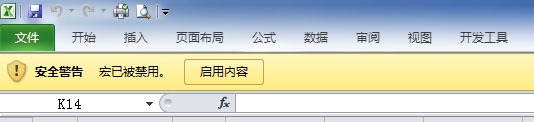 3、关于EXCEL“宏”的设置，请查阅有关EXCEL使用手册。二、录入报名表：点击工作表标签“报名表”进入报名表页面。点击右侧黄色椭圆形图形中的“报名表录入”，开始录入报名表。说明：为避免报名表与报名录入系统的不匹配，本EXCEL工作表不需要做任何格式上的修改，所以当报名工作表启动后，工作表上方的功能区会自动隐藏。请将队名、领队、教练、联系方式等信息填写详细，以便联系。报名表格中：除“序、姓名、身份证号、备注”栏需手动录入外，其它各栏目，请点击下拉箭头后，选取相应组别的参赛项目，不要手工录入，以免造成报名表错误。报名表中的“序号”一列必须按顺序填好，否则照片中的运动员姓名与性别无法自动生成。报名表应逐行填写，之间不要有空行，否则会影响表格的自动生成与打印功能。当报名表中所报项目出现红色字体时，说明上报内容违反了规程的规定，请核实调整好重新填报。填报结束后，点击右侧柜形框中的“打印报名表”，即可打印出纸质报名表。注：本报名表中的表格及打印页面会自动设置，打印纸张规格为A4。三、贴入运动员照片：1、点击工作表标签“照片”进入运动员照片页面。2、运动员的姓名、性别已自动生成。3、点击右侧黄色柜形框中的“贴入照片”，然后运用“插入——图片——来自文件”菜单，将事先准备好的运动员电子版照片插入进来，调整好照片大小，放置到对应的运动员姓名照片框内。四、关闭excel报名表，选择“保存”，将电子报名表上报指定邮箱。                       第三届全国青少年国防体育大会裁判委员会 成绩统计组